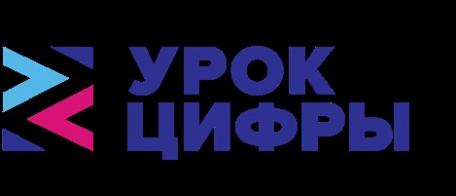 В целях повышения эффективности подготовки к проведению Урока просим обеспечить участие руководителей и преподавателей общеобразовательных организаций субъектов Российской Федерации в информационном вебинаре, который состоится в дистанционном формате 2 февраля и 5 февраля 2021 года в 10-00 (время московское) по адресу вебинар.урокцифры.рф, на котором будут обсуждаться особенности организации Урока. В случае если количество участников вебинара, желающих подключиться к указанному интерактивному обучающему мероприятию, превысит доступные серверные мощности, для участников, которые по техническим причинам не смогут обеспечить подключение к соответствующему информационному ресурсу, на сайте урокцифры.рф впоследствии будет доступна его запись.  В этом же разделе до начала вебинара будут размещены необходимые для подготовки Урока материалы для преподавателей. В целях информационной поддержки мероприятия просим: -обеспечить информирование средств массовой информации региона о проведении Урока, распространив пресс-релиз об Уроке; -запланировать проведение открытых «Уроков цифры» с участием руководителей региональных органов исполнительной власти, руководящих работников компаний-партнеров Урока, а также представителей средств массовой информации на базе одной из школ не позднее 19 февраля 2021 года; -при невозможности проведения открытого урока с участием руководителей региональных органов исполнительной власти, руководящих работников компаний-партнеров Урока, рекомендовать прохождение урока в дистанционном режиме в качестве домашнего задания для учащихся. Рекомендации по проведению открытого «Урока цифры» в регионах  Место проведения  Оптимально – «продвинутая» с точки зрения информатики/математики школа.  Но, в зависимости от целей, которые ставит перед собой регион, это может быть наоборот - школа, которой важно с помощью акции «Урок цифры» дать стимул  к развитию. Участники открытого урока Обучающиеся, 20-30 человек, можно как из одного класса, так и из разных. Оптимально проводить открытый урок в 4-7 классах – в этом возрасте дети уже в основном понимают аспекты, связанные с информационными технологиями и способны рассуждать о них, но ещё имеют их «детское» восприятие, отличное  от «взрослого». Официальные лица региона, представители исполнительных органов власти.  Представители компаний-партнеров акции (региональные офисы или приглашённые, это необязательное условие). Представители СМИ. Модерация Важно, чтобы урок был модерируемым, и вёл его человек, способный говорить  на языке, доступном одновременно и детям, и официальным лицам. Модератору важно заранее:  с помощью администрации выбранной школы собрать вопросы, которые хотели бы задать дети, и выбрать из них наиболее интересные. «разогреть» участвующих детей (поговорить с ними неформально,  лучше непосредственно перед открытым уроком). Ход урока Открытый урок представляет собой сессию вопросов-ответов, без приветственных слов от официальных лиц. Обучающиеся задают вопросы, официальные лица  и представители компаний отвечают. Важно, чтобы при этом получился неформальный разговор. Задача модератора - вовлечь в обсуждение всех. За 45 минут реалистично ответить на 7-10 вопросов, соответственно, всего надо иметь штук 20 отобранных к уроку. В конце урока официальные лица дают краткое заключительное слово. После урока – пресс-подход (во время урока представители СМИ находятся  в классе, но вопросов не задают). Расчетное время: 40-45 минут на сам урок, 15 минут на пресс-подход. Детям – участникам открытого урока рекомендуется также пройти и стандартный «Урок цифры», состоящий из видеоурока и выполнения заданий в онлайн-тренажере. Это может быть сделано как до, так и после открытого урока. 